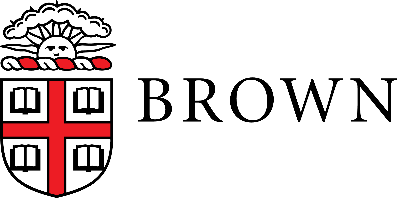 Human Research Protections Program (HRPP)IRB Authorization Agreement (IAA) Investigator ChecklistChecklist for researchers in preparing for an IRB Authorization Agreement (IAA) request with a collaborating organization. This process is available for non-Exempt research only. *Please do not submit this checklist with your Application for IRB Authorization Agreement.Determine eligibility for establishing an IAADetermine eligibility for establishing an IAADetermine eligibility for establishing an IAA Yes   NoDoes your research require Expedited or Full Board review?Does your research require Expedited or Full Board review? Yes   NoDoes the collaborating organization’s research activities require Expedited or Full Board review?Does the collaborating organization’s research activities require Expedited or Full Board review? Yes   NoIs the collaborating organization engaged in the research?Is the collaborating organization engaged in the research?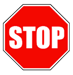 If you answered “no” to any of the above questions, your study is not eligible for an IAA. If you answered “no” to any of the above questions, your study is not eligible for an IAA.  Yes   NoIs the collaborating organization subject to the single IRB mandate?Is the collaborating organization subject to the single IRB mandate? Yes   NoIs the collaborating organization within the US? Yes   NoIs your study federally funded? Yes   NoDoes the collaborating organization have a Federalwide Assurance Number (FWA)?
* If you are unsure, you can search the OHRP Database for registered FWAsDoes the collaborating organization have a Federalwide Assurance Number (FWA)?
* If you are unsure, you can search the OHRP Database for registered FWAs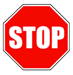 If you answered “no” to any of the above questions, your study may need further review to determine IAA eligibility. Consult with HRPP for next steps.If you answered “no” to any of the above questions, your study may need further review to determine IAA eligibility. Consult with HRPP for next steps.Determine the institution / organization that will serve as the IRB of RecordDetermine the institution / organization that will serve as the IRB of RecordThe following factors are all possible determinants in deciding which organization will serve as the 
IRB of Record. Researchers should consult with their collaborators to select the appropriate site for providing ethical oversight.Brown can only serve as the IRB of Record for up to 3 sites including Brown.The following factors are all possible determinants in deciding which organization will serve as the 
IRB of Record. Researchers should consult with their collaborators to select the appropriate site for providing ethical oversight.Brown can only serve as the IRB of Record for up to 3 sites including Brown.Prime AwardeeHome Institution of the overall Principal Investigator (PI)Location of research activitiesLocation of data storage and analysisOrganizational ability to provide administrative support Sponsor requestBudgetary ConsiderationsBrown processing	Brown processing	Brown processing	Brown processing	Ensure Brown CITI training is up-to date for PI and internal Co-Investigators (Co-I)Ensure Brown CITI training is up-to date for PI and internal Co-Investigators (Co-I)Ensure Brown CITI training is up-to date for PI and internal Co-Investigators (Co-I)Determine reliance platformDetermine reliance platformDetermine reliance platformSMART IRB (Review SMART IRB Master Reliance Agreement section)Advarra (Review Advarra Master Reliance Agreement section)Brown Letter of AgreementCollaborator’s Letter of AgreementOther: If Brown is IRB of Record Brown will always process an IAA in which we are the IRB of Record as an amendment. If the IAA Application is for a new study, once we approve the Application for Expedited / Full Board Review, we will immediately create an amendment to start the IAA review process, ensuring the relying site has accurate and approved materials to review.If Brown is IRB of Record Brown will always process an IAA in which we are the IRB of Record as an amendment. If the IAA Application is for a new study, once we approve the Application for Expedited / Full Board Review, we will immediately create an amendment to start the IAA review process, ensuring the relying site has accurate and approved materials to review.If Brown is IRB of Record Brown will always process an IAA in which we are the IRB of Record as an amendment. If the IAA Application is for a new study, once we approve the Application for Expedited / Full Board Review, we will immediately create an amendment to start the IAA review process, ensuring the relying site has accurate and approved materials to review.If Brown is IRB of Record Brown will always process an IAA in which we are the IRB of Record as an amendment. If the IAA Application is for a new study, once we approve the Application for Expedited / Full Board Review, we will immediately create an amendment to start the IAA review process, ensuring the relying site has accurate and approved materials to review.Submit completed IAA Application for each relying siteSubmit completed IAA Application for each relying siteEnsure all fields have been completedEnsure application has been signedSubmit any revised materials necessary to approveSubmit any revised materials necessary to approveProtocolData Security AssessmentConsent(s)Recruitment MaterialsLocal context form for each relying institution, if requiredIf Brown is Relying on another institutionIf Brown is Relying on another institutionIf Brown is Relying on another institutionIf Brown is Relying on another institutionSubmit completed IAA Application Submit completed IAA Application Ensure all fields have been completedEnsure application has been signedSubmit Approval Memo from reviewing IRBSubmit Approval Memo from reviewing IRBSubmit approved protocol including Brown research activities and materialsSubmit approved protocol including Brown research activities and materialsConsent form should include Brown researcher and activities, as applicableRecruitment and materials citing a Brown research study must adhere to Recruitment PolicyCollaborating organization processing	Collaborating organization processing	Communicate with Co-Investigator to ensure the collaborating organization’s external processes are metCommunicate with Co-Investigator to ensure the collaborating organization’s external processes are metSubmit applications and documentsReview COI policyIf using PHI, ensure HIPAA policies are communicated and executedLocal Context reviewWorking with Master Reliance Agreement partnersWorking with Master Reliance Agreement partnersWorking with Master Reliance Agreement partnersWorking with Master Reliance Agreement partnersIRB Reliance Exchange (IREx): Brown has signed on with IREx to document reliance agreements. This platform serves as a central location to upload materials and complete local context review. An IAA Application and reliance through SMART IRB or a Letter of Agreement are required when using IREx. The initiation of the reliance should be done by the overall PI.IRB Reliance Exchange (IREx): Brown has signed on with IREx to document reliance agreements. This platform serves as a central location to upload materials and complete local context review. An IAA Application and reliance through SMART IRB or a Letter of Agreement are required when using IREx. The initiation of the reliance should be done by the overall PI.IRB Reliance Exchange (IREx): Brown has signed on with IREx to document reliance agreements. This platform serves as a central location to upload materials and complete local context review. An IAA Application and reliance through SMART IRB or a Letter of Agreement are required when using IREx. The initiation of the reliance should be done by the overall PI.IRB Reliance Exchange (IREx): Brown has signed on with IREx to document reliance agreements. This platform serves as a central location to upload materials and complete local context review. An IAA Application and reliance through SMART IRB or a Letter of Agreement are required when using IREx. The initiation of the reliance should be done by the overall PI.Submit completed IAA Application indicating your request to use IREx. Upon review, HRPP will initiate the study in the IREx portal. You will receive notification from IREx to log-in and complete required elements.Submit completed IAA Application indicating your request to use IREx. Upon review, HRPP will initiate the study in the IREx portal. You will receive notification from IREx to log-in and complete required elements.Submit completed IAA Application indicating your request to use IREx. Upon review, HRPP will initiate the study in the IREx portal. You will receive notification from IREx to log-in and complete required elements.If using SMART IRB, initiate reliance request. (See next section)If using SMART IRB, initiate reliance request. (See next section)If using Letter of Agreement, HRPP will initiate request with Relying InstitutionIf using Letter of Agreement, HRPP will initiate request with Relying InstitutionSMART IRB: The SMART IRB request is in conjunction with the IRB Authorization Agreement Application to be reviewed and approved by Brown's HRPP. 
The initiation of the reliance should be done by the overall PI.SMART IRB: The SMART IRB request is in conjunction with the IRB Authorization Agreement Application to be reviewed and approved by Brown's HRPP. 
The initiation of the reliance should be done by the overall PI.SMART IRB: The SMART IRB request is in conjunction with the IRB Authorization Agreement Application to be reviewed and approved by Brown's HRPP. 
The initiation of the reliance should be done by the overall PI.SMART IRB: The SMART IRB request is in conjunction with the IRB Authorization Agreement Application to be reviewed and approved by Brown's HRPP. 
The initiation of the reliance should be done by the overall PI.Request Investigator Access for Principal InvestigatorRequest Investigator Access for Principal InvestigatorRequest Investigator Access for Principal InvestigatorRequest Investigator Access for Project Admin to delegate SMART IRB responsibilitiesComplete all required fieldsComplete all required fieldsComplete all required fieldsUpload study documents (protocol, consents, recruitment, approval memo) Upload study documents (protocol, consents, recruitment, approval memo) Upload study documents (protocol, consents, recruitment, approval memo) Advarra: Brown has negotiated a Master Reliance Agreement with Advarra, which requires a signed cover page with all submissionsAdvarra: Brown has negotiated a Master Reliance Agreement with Advarra, which requires a signed cover page with all submissionsAdvarra: Brown has negotiated a Master Reliance Agreement with Advarra, which requires a signed cover page with all submissionsAdvarra: Brown has negotiated a Master Reliance Agreement with Advarra, which requires a signed cover page with all submissionsSubmit completed IAA Application indicating your request to rely on Advarra. Upon review and acceptance, a cover page will be issued to you for inclusion with your submission.Submit completed IAA Application indicating your request to rely on Advarra. Upon review and acceptance, a cover page will be issued to you for inclusion with your submission.Submit completed IAA Application indicating your request to rely on Advarra. Upon review and acceptance, a cover page will be issued to you for inclusion with your submission.Submit full application to Advarra (Signed cover page, full protocol, relevant documents)Submit full application to Advarra (Signed cover page, full protocol, relevant documents)Submit full application to Advarra (Signed cover page, full protocol, relevant documents)Submit approval memo from Advarra to BrownSubmit approval memo from Advarra to BrownSubmit approval memo from Advarra to Brown